§231.  Commission1.  Commission.  The New England and Eastern Canada Legislative Commission, as established by Title 5, section 12004‑K, subsection 11, and in this chapter called "the commission," consists of 8 members from Maine, together with the same number of members appointed according to the laws of each of the other member jurisdictions.[PL 2023, c. 415, §2 (AMD).]2.  Membership.  The members of the commission from Maine are the 4 Senators and the 4 members of the House of Representatives who are appointed to the Maine-Canadian Legislative Advisory Commission pursuant to section 227.[PL 2023, c. 415, §3 (AMD).]3.  Term.  Each member of the commission from Maine holds office from the date of that member's appointment until the term of that member's election to the Legislature expires.[PL 2019, c. 475, §24 (AMD).]4.  Compensation.  Members of the commission from Maine are compensated in accordance with Title 5, chapter 379.[PL 2019, c. 475, §24 (AMD).]5.  Chairs.  The members of the commission from Maine shall, by majority vote, select the cochairs or chairs who shall, together with a cochair selected by the members of the commission from the other member jurisdictions, preside over the commission.[PL 2019, c. 475, §24 (AMD).]6.  Meetings.  The commission shall meet at such times and places as are mutually agreed upon by the cochairs.[PL 2019, c. 475, §24 (AMD).]SECTION HISTORYPL 1985, c. 775, §4 (NEW). PL 1989, c. 503, §B4 (AMD). PL 2019, c. 475, §24 (AMD). PL 2023, c. 415, §§2, 3 (AMD). The State of Maine claims a copyright in its codified statutes. If you intend to republish this material, we require that you include the following disclaimer in your publication:All copyrights and other rights to statutory text are reserved by the State of Maine. The text included in this publication reflects changes made through the First Regular and First Special Session of the 131st Maine Legislature and is current through November 1, 2023
                    . The text is subject to change without notice. It is a version that has not been officially certified by the Secretary of State. Refer to the Maine Revised Statutes Annotated and supplements for certified text.
                The Office of the Revisor of Statutes also requests that you send us one copy of any statutory publication you may produce. Our goal is not to restrict publishing activity, but to keep track of who is publishing what, to identify any needless duplication and to preserve the State's copyright rights.PLEASE NOTE: The Revisor's Office cannot perform research for or provide legal advice or interpretation of Maine law to the public. If you need legal assistance, please contact a qualified attorney.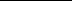 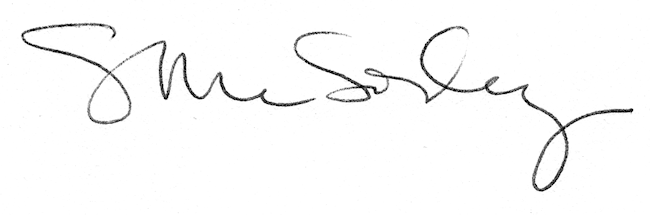 